ATIS-0x0000xATIS Standard onTechnical Report on SHAKEN API for a Centralized Signing and Signature Validation ServerAlliance for Telecommunications Industry SolutionsApproved Month DD, YYYYAbstractThis document provides a Technical Report on Originating Party Spoofing in IP Communication Networks.  It describes problems associated with originating party spoofing in IP communication networks, identifies potential mitigation options, analyze pros and cons of mitigation options.ForewordThe Alliance for Telecommunications Industry Solutions (ATIS) serves the public through improved understanding between carriers, customers, and manufacturers. The [COMMITTEE NAME] Committee [INSERT MISSION]. [INSERT SCOPE]. The mandatory requirements are designated by the word shall and recommendations by the word should. Where both a mandatory requirement and a recommendation are specified for the same criterion, the recommendation represents a goal currently identifiable as having distinct compatibility or performance advantages.  The word may denotes a optional capability that could augment the standard. The standard is fully functional without the incorporation of this optional capability.Suggestions for improvement of this document are welcome. They should be sent to the Alliance for Telecommunications Industry Solutions, [COMMITTEE NAME], 1200 G Street NW, Suite 500, Washington, DC 20005.At the time of consensus on this document, [COMMITTEE NAME], which was responsible for its development, had the following leadership:[LEADERSHIP LIST]The [SUBCOMMITTEE NAME] Subcommittee was responsible for the development of this document.Revision HistoryTable of Contents[INSERT]Table of Figures[INSERT]Table of Tables[INSERT]IntroductionThis technical report i defines the RESTful interface to be used in the SHAKEN framework to sign and verify telephony identity:STI-AS  ( Secure Telephone Identity Authentication Service) has to  expose  an  API  to sign the provided  PASSporT token with  SHAKEN  extension STI-VS ( Secure Telephone Identity Verification Service) has to  expose  an  API  to verify the signed STI according  to procedures defined draft-ietf-stir-passport  spec ( https://tools.ietf.org/html/draft-ietf-stir-passport-10)The only algorithm currently supported by this API is ES256. Editor’s Note: add disclaimer that this is a reference implementation.Normative ReferencesThe following standards contain provisions which, through reference in this text, constitute provisions of this Standard. At the time of publication, the editions indicated were valid. All standards are subject to revision, and parties to agreements based on this Standard are encouraged to investigate the possibility of applying the most recent editions of the standards indicated below.“RESTful Web Services Standards”   - http://tss.att.com/document/R113140.pdf.  STIR-Passport: https://tools.ietf.org/html/draft-ietf-stir-passport-10SIP  based  framework  is  defined in RFC 4474bis:  https://tools.ietf.org/html/draft-ietf-stir-rfc4474bis-15SHAKEN framework specDefinitions, Acronyms, & AbbreviationsFor a list of common communications terms and definitions, please visit the ATIS Telecom Glossary, which is located at < http://www.atis.org/glossary >.DefinitionsCaller identity: The originating phone number included in call signalling used to identify the caller for call screening purposes.In some cases this may be the Calling Line Identification or Public User Identity. For the purposes of this study, the caller identity may be set to an identity other than the caller’s Calling Line Identification or Public User Identity.Acronyms & AbbreviationsArchitecture 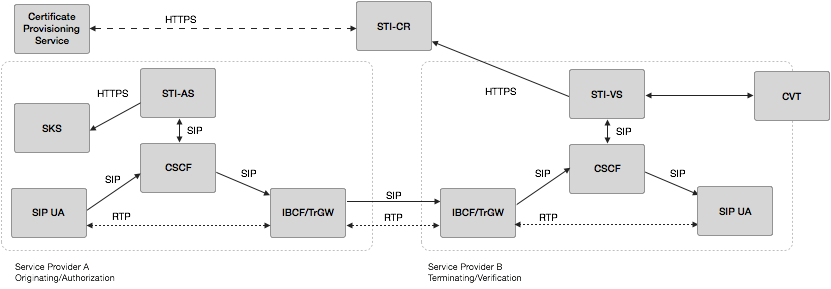 Figure .1 – SHAKEN Reference ArchitectureXxxxxGeneral API Requirements STI-AS and STI-VS have to expose a RESTful web services implemented using HTTP and aligned with the principles of RESTful API.Only JSON based data format is supported. APIs  use  “application/json”  content typeAll validations  will  be described  below  in the  error  handling sections for  each  API  explicitly .POST HTTP request is used for the both APIs.HTTP 1.1 protocol version has to be supported by server side.Resource Structure REST resources are defined with respect to a “server Root”   :          “serverRoot” = http://{hostname}:{port}/{optionalRoutingPath}The resource structure is provided below:‘apiVersion’ should be set to “1”.Special Request Header Requirements The following headers are expected to be sent in all HTTP requests:Special Response Header RequirementsThe following headers are expected to be sent in all HTTP responses:Data TypesDatatype: signingRequestDatatype: origTelephoneNumberDatatype: destTelephoneNumberDatatype: siginingResponseDatatype: verificationRequestDatatype: serviceExceptionDatatype: verificationResponseDatatype: exceptionDatatype: policyExceptionDatatype: requestErrorExceptionsRESTful WebServices exceptionsRESTful services generate and send exceptions to clients in response to invocation errors.  Exceptions send HTTP status codes (specified later in this document for each operation).  HTTP status codes may be followed by an optional JSON exception structure (“requestError” datatype).  Two types of exceptions may be defined: service exceptions and policy exceptions.Service exceptionsWhen a service is not able to process a request, and retrying the request with the same information will also result in a failure, and the issue is not related to a service policy issue, then the service will issue a fault using the service exception fault message. Examples of service exceptions include invalid input, lack of availability of a required resource or a processing error. A service exception uses the letters 'SVC' at the beginning of the message identifier. ‘SVC’ service exceptions used by SHAKEN API are defined below:Policy exceptionsWhen a service is not able to complete because the request fails to meet a policy criteria, then the service will issue a fault using the policy exception fault message. To clarify how a policy exception differs from a service exception, consider that all the input to an operation may be valid as meeting the required input for the operation (thus no service exception), but using that input in the execution of the service may result in conditions that require the service not to complete.  Examples of policy exceptions include API violations, requests not permitted under a governing service agreement or input content not acceptable to the service provider. A Policy Exception uses the letters 'POL' at the beginning of the message identifier. ‘POL’ policy exceptions used by SHAKEN API are defined below:API InterfaceSigning API Functional BehaviorUsed to create the PASSporT signature with private key certificate.1. Validate the incoming signing request parameters in terms of parameter’s type and format.2. Validate the “iat” parameter value in terms of “freshness”:  the request with “iat” value with time different by more than one minute from the current time will be rejected.3.  Normalize to the canonical form the received telephony numbers if needed (remove visual separators and leading “+”).3.  Build SHAKEN PASSport protected header (with “ppt” SHAKEN extension).4.  Build SHAKEN PASSporT header and payload by keeping lexicographic order and removing space and line breaking characters.6.  Generate PASSporT signature with appropriate certificate private key.7.  Build Full Form of PASSporT.8.  Build  SIP  “Identity”  header value  by  using  identity  digest  from the  previous  step  and  add “info”  parameter with  angle  bracketed  URI to acquire the  public key of  certificate used  during PASSporT signing 9.   In case of successfully signing build and send “siginingResponse”, otherwise send error.   Call Flow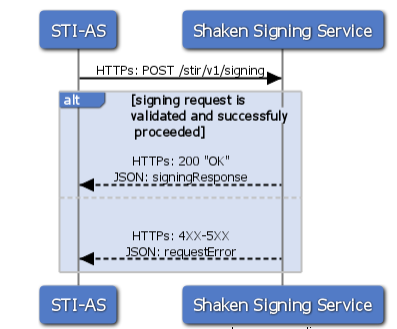 Request (POST)The used resource is: https://{serverRoot}/stir/v1/signing Request BodyRequest SamplePOST  /stir/v1/signing  HTTP/1.1Host : stir.att.comAccept : application/jsonX-RequestID: AA97B177-9383-4934-8543-0F91A7A02836Content-Type: application/jsonContent-Length : …{   "signingRequest”: {                    "attest": “A”,                    "orig”: {                                    “tn”: “12155551212”                                 },                      “dest”: {                                      “tn” : [                                                     “12355551212”                                                ]                                      },                     "iat”:  1443208345,                     “origid”: “de305d54-75b4-431b-adb2-eb6b9e546014”     }}Editor’s Note: reflect name changes in example  ResponseResponse BodyResponse body is returned as JSON object (Content-Type: application/son).Response Sample (Success)HTTP/1.1 200 OkX-RequestID: AA97B177-9383-4934-8543-0F91A7A02836Content-Type : application/jsonContent-Length : …{   "signingResponse": {    "identity" : “eyJhbGciOiJFUzI1NiIsInR5cCI6InBhc3Nwb3J0IiwicHB0Ijoic2hha2VuIiwieDV1IjoiaHR0cDov L2NlcnQtYXV0aC5wb2Muc3lzLmNvbWNhc3QubmV0L2V4YW1wbGUuY2VydCJ9eyJhdHRlc3QiOiJBIiwiZGVzdCI6eyJ0biI6IisxMjE1NTU1MTIxMyJ9LCJpYXQiOiIxNDcxMzc1NDE4Iiwib3JpZyI6eyJ0biI64oCdKzEyMTU1NTUxMjEyIn0sIm9yaWdpZCI6IjEyM2U0NTY3LWU4OWItMTJkMy1hNDU2LTQyNjY1NTQ0MDAwMCJ9._28kAwRWnheXyA6nY4MvmK5JKHZH9hSYkWI4g75mnq9Tj2lW4WPm0PlvudoGaj7wM5XujZUTb_3MA4modoDtCA;info=<http://cert.example2.net/example.cert>;alg=ES256”  }}Response Sample (Failure)HTTP/1.1 400 Bad RequestPropX-RequestID: AA97B177-9383-4934-8543-0F91A7A02836Content-Type : application/jsonContent-Length : …{   “requestError”: {                 “serviceException”: {                                                      “messageId”: “SVC4501”                                                      “text”: “Error: Invalid Content. Missing mandatory parameter ‘%1’”,                                                      “variables”: [“iat”]                                                      }                                   }} HTTP Response CodesVerification API Functional Behavior      Used to verify the signature provided in the Identity header and to determine that the signing service credentials demonstrate authority over the call originating identity.  Please find below the validations steps. Each  step  is associated  with  appropriate error case  specified in the  section “Mapping of verification failure cases to the returned SIP Reason header parameters” The error  case numbers En  per each  step is  specified  in parentheses.  1. Validate the incoming verification request parameters in terms of parameter’s type and format (E1 and E2).2. Validate the “iat” parameter value in terms of “freshness”:  the request with “iat” value with time different by more than one minute from the current time on will be rejected (E3)3.  Parse “identity” parameter value:                   -  full form of  PASSporT  is  required  by SHAKEN  : “identity-digest”  parameter of  Identity header  has to  be  parsed  to validate  the full  form format ( 3 data  portions  delimited with  dot (“.”) ) .If the expected format  is  not matched   reject request on the  Invalid PASSporT form  (E4)                   -  If “ppt” parameter is specified and its value is not “shaken”  reject request (E5)                    - If “info” parameter is not specified   reject request (E6)                   -  If the URI specified in “info” parameter is not syntactically valid   reject request (E7)4.  Decode “identity-digest” parameter value  to  extract  from  the first  portion (PASSporT header ) “ppt”  , “typ”,”alg”  and “x5u”  claims :                     - If one of the mentioned claims is missing -> reject request ( E9)                     -  if  extracted  “typ” value  is  not  equal  to “passport”   reject request  (E11)                    -   if extracted “alg” value  is  not  equal  to  “ES256”  reject request  ( E12)                      -  if  extracted “x5u” value is  not  equal to the  URI  specified in the  “info”  parameter of  Identity  header  reject request (E10)                      - If extracted “ppt” is not equal to “shaken”  reject request (E13)5. Decode “identity-digest” parameter value  to  extract  from  the second  portion (PASSporT payload) “dest” , “orig” , “attest”, “origid”   and  “iat”  claims :                     - on missing  mandatory claims reject request ( E14)                      - validate the extracted from payload “iat” claim value in terms of “freshness”:  request with “expired” “iat” will be rejected reject request (E15)                      -   Normalize to the canonical form the received in the “verificationRequest”  “orig” and “dest” telephone numbers (remove visual separators and leading “+”) and compare them with ones extracted from the  “orig” and “dest” claims of PASSporT payload.  If they are not identical  reject request (E16) 6.  Dereference “info” parameter  URI  to  a resource  that  contains the  public key of  the certificate used  by  signing  service to  sign  a request .On failure  to  dereference URI due to  timeout/not  existing resource the  request  should be  rejected ( E8).7. Authenticate the receieved CA . On the failure to authenticate the CA ( for example not valid, no root CA) request will be rejected (E17))8. Validate the signature of “identity” digest parameter. On failure reject the  request (E18).9. No “origid” or/and “attest” claim/s in the decrypted PASSporT payload  reject (E19 , E20)). 10. Compare  all  PASSporT claims from  decrypted identity digest   ( except  “origid” and  “attest”)  and  claims  from PASSporT header and payload validated  at  step  5 and 6  above. If  one  of  the  claim’s  value  is  not  matched  the  request  should be  be  rejected (  E21 , E22) .  Call Flow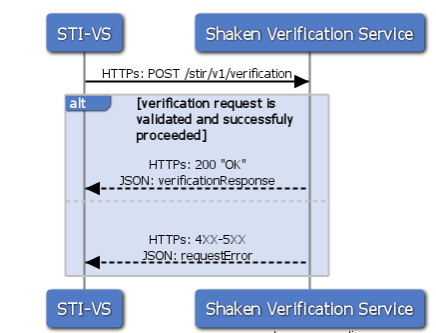 Request (POST)The used resource is: https://{serverRoot}/stir/v1/verification Request BodyRequest SamplePOST  /stir/v1/verification  HTTP/1.1Host : stir.att.comAccept : application/jsonX-RequestID: AA97B177-9383-4934-8543-0F91A7A02836Content-Type: application/jsonContent-Length : …{   “verificationRequest”: {                    “orig”: {                                    “tn”: “12155551212”                                 },                      “dest”: {                                      “tn” : [                                                     “12355551212”                                                ]                                      },                         “iat”:  1443208345,                         “identity” : “eyJhbGciOiJFUzI1NiIsInR5cCI6InBhc3Nwb3J0IiwicHB0Ijoic2hha2VuIiwieDV1IjoiaHR0cDov L2NlcnQtYXV0aC5wb2Muc3lzLmNvbWNhc3QubmV0L2V4YW1wbGUuY2VydCJ9eyJhdHRlc3QiOiJBIiwiZGVzdCI6eyJ0biI6IisxMjE1NTU1MTIxMyJ9LCJpYXQiOiIxNDcxMzc1NDE4Iiwib3JpZyI6eyJ0biI64oCdKzEyMTU1NTUxMjEyIn0sIm9yaWdpZCI6IjEyM2U0NTY3LWU4OWItMTJkMy1hNDU2LTQyNjY1NTQ0MDAwMCJ9._28kAwRWnheXyA6nY4MvmK5JKHZH9hSYkWI4g75mnq9Tj2lW4WPm0PlvudoGaj7wM5XujZUTb_3MA4modoDtCA;info=<http://cert.example2.net/example.cert>;alg=es256”   }}  ResponseResponse BodyResponse body is returned as JSON object (Content-Type: application/son).Mapping of verification failure cases to the returned SIP Reason header parametersResponse Sample (Success + Successful Validation)HTTP/1.1 200 OkX-RequestID: AA97B177-9383-4934-8543-0F91A7A02836Content-Type : application/jsonContent-Length : …{   "verificationResponse": {                   “verstat”: “TN-Validation-Passed”        }}Response Sample (Success + Failed Validation)HTTP/1.1 200 OkX-RequestID: AA97B177-9383-4934-8543-0F91A7A02836Content-Type : application/jsonContent-Length : …{   "verificationResponse": {                  “reasoncode”:  436200,                   “reasontext”:  “Bad Identity Info”,                   “reasondesc”: “Info URI dereferencing failure”,                   “verstat”: “TN-Validation-Failed”        }}Response Sample (Failure)HTTP/1.1 400 Bad RequestX-RequestID: AA97B177-9383-4934-8543-0F91A7A02836Content-Type : application/jsonContent-Length : …{   “requestError”: {                 “serviceException”: {                                                      “messageId”: “SVC4501”                                                      “text”: “Error: Invalid Content. Missing mandatory parameter ‘%1’”,                                                      “variables”: [“iat”]                                                      }                                   }} HTTP Response CodesConclusionsAnnex A(normative/informative)A	XXXXThis annex will document supportive materialDateVersionDescriptionAuthorAcronymTermSTI Secure  Telephone IdentitySTI-ASSTI  Authentication ServiceSTI-VSSTI Verification  ServiceSHAKEN Signature based HAndling of  Asserted Information using toKENs STIRSecure Telephone Identity RevisitedUUID Universally Unique IdentifierPASSporTPersona Assertion TokenHeader NameMandatory?DescriptionX-RequestIDNAccording to the general agreement the transaction UUID should be published by component calling an exposed by other component API in order to make possible the transaction traceability in case of troubleshooting and fault analysis. Generated UUIID should be compliant with RFC 4122. If received will not be validated explicitly by server. If not received it will be automatically generated by STI-AS/VS service on request receipt.Received/Generated transaction UUID will be returned back in the corresponding HTTP response in “X-RequestID” header.X-InstanceIDNFor  auditing  purpose  each  component  calling  the  API should identify  itself  by sending its  identity  (  e.g. Instar  name , VNFC name/UUID , VM name/UUID ...) in  "X-InstanceID" header . Content-TypeYDetermines the format of the request body. Valid value is:  “application/json”.Requests with other types will be rejected with “415 Unsupported Media type” HTTP status code.AcceptN If specified has to contain “application/json” content type, otherwise HTTP request will be rejected with “406 Not Acceptable“ HTTP Status Code.If not specified will be y default handled as “application/json”.Header NameMandatory?DescriptionX-RequestIDYReceived/Generated transaction UUID will be returned back in the corresponding HTTP response.Content-TypeYDetermines the format of the response body. Valid value is   : “application/json” Key NameKey Value TypeRequired?DescriptionattestString Allowed values :           [“A” , “B” , “C”]YSHAKEN extension to PASSporT.Indicator identifying the service provider that is vouching for the call as well as a clearly indicating what information the service provider is attesting to.SHAKEN spec requires “attest” key value be set to uppercase characters “A”, “B”, or “C”. destdestTelephoneNumberYRepresents the called party. Array containing one or more identities of telepnoneNumber type.iatIntegerY“Issued At Claim”:  Should be set to the date and time of issuance of the PASSporT Token. The  time  value should be in the Numeric Date format  defined in RFC 7519 :  number  of  seconds elapsed since 00:00:00 UTV , Thursday , 1 January 1970 not including  leap seconds .origorigTelephoneNumberYRepresents the asserted identity of the originator of the personal communications signaling.origidStringYThe unique origination identifier (“origid”) is defined as part of SHAKEN extension to PASSporT. This unique origination identifier should be a globally unique string corresponding to a UUID (RFC 4122).Note: VM UUID can be used as a unique originator identifier.FieldTypeRequired?DescriptiontnString  Allowed Characters :  [0-9]  ,*,#,+, and visual separators defined in RFC 3966 : “.”, “-“, “(“, “)”.YTelephone Number of Originating/Destination identity.Server will remove all non-numeric characters if received except start (*) and pound (#) characters.Ex. : (+1)235-555-1212  12355551212FieldTypeRequired?DescriptiontnList of Strings  [1 … unbounded]  Allowed Characters :  [0-9]  ,*,#,+, and visual separators defined in RFC 3966: “.”, “-“, “(“, “)”.YList containing one or more identities of String type.Server will remove all non-numeric characters if received except start (*) and pound (#) characters.Ex. : (+1)235-555-1212  12355551212Key NameKey Value TypeRequired?Required?DescriptionidentityString Cannot  be NULLYIdentity  header  value  as  defined in RFC4474bis  with  “identityDigest”  in full  format  and mandatory  “info” header parameter  .“info”  parameter will  contain  the  public key  URL of  the  certificate used  during  STI  signing.Identity  header  value  as  defined in RFC4474bis  with  “identityDigest”  in full  format  and mandatory  “info” header parameter  .“info”  parameter will  contain  the  public key  URL of  the  certificate used  during  STI  signing.Key NameKey Value TypeRequired?DescriptionidentityString YIdentity  header  value  as  defined in RFC4474bis  with  “identityDigest”  in full  format  and  mandatory “info” and “alg” header field parameters.todestTelephoneNumberYRepresents the called party. Array containing one or more identities of telepnoneNumber type.  This shall be set to the value of the “To:” header field parameter in the incoming SIP InvitetimeIntegerYThis shall be set based on the value of the Date header field parameter in the incoming Invite.The  time  value should be in the Numeric Date format  defined in RFC 7519 :  number  of  seconds elapsed since 00:00:00 UTV , Thursday , 1 January 1970 not including  leap seconds .fromorigTelephoneNumberYRepresents the asserted identity of the originator of the personal communications signaling.This shall be set to the value of the “P-Asserted-Identity”, if available,  or “From” header field parameter in the incoming Invite. FieldTypeRequired?DescriptionserviceExceptionexceptionYesService ExceptionKey NameKey Value TypeRequired?DescriptionreasoncodeInteger NReason Code to be used in case of failed verification by STI-VS to build SIP Reason header if required.Currently possible  values  are defined  as  follows  (please  pay  attention  they  can be extended/changed in the  future) :403,428 ( will  not be returned in the initial  release) ,436,437,438403 – “Stale Date header received” 436 – Bad Public Key Certificate URIreasontextStringNReason Text to be used in case of failed verification by STI-VS to build SIP Reason header if required.Currently possible  values  are defined  as  follows  (please  pay  attention  they  can be extended/changed in the  future) :403  - “Stale Date”428  - “Use  Identity Header” (will  not be returned in the initial  release) 436 – “Bad Identity Info” 437 – “Unsupported Credential”438 – “Invalid Identity Header”reasondescStringNReason details description . Can be used for logging and  troubleshooting.verstatString{“TN-Validation-Passed”,“TN-Validation-Failed”,“No-TN-Validation”}YVerification Status  :TN-Validation-Passed  - The  calling  number passed the validationTN-Validation-Failed  - The calling number failed  the  validationNo-TN-Validation  -  No validation number was performedFieldTypeRequired?DescriptionmessageIdstringYesUnique message identifier of the format ‘ABCnnnn’ where ‘ABC’ is either ‘SVC’ for Service Exceptions or ‘POL’ for Policy Exception.  Exception numbers may be in the range of 0001 to 9999 where 0001 to 2999 are defined by OMA and 3000-9999 are available and undefined.textstringYesMessage text, with replacement variables marked with %n, where n is an index into the list of <variables> elements, starting at 1variablesstringNoList of zero or more strings that represent the contents of the variables used by the message texturlstringNoHyperlink to a detailed error resource e.g., an HTML page for browser user agents. Currently will not be used.FieldTypeRequired?DescriptionpolicyExceptionexceptionYesPolicy ExceptionFieldTypeRequired?DescriptionrequestErrorpolicyException  or serviceExceptionexceptionYesRequest  Error  MessageException ID Exception textHTTP Status CodeException  VariablesError DescriptionSVC4000Error: Missing request body.400-MISSING_BODYThe API failed due to missing body.SVC4001Error: Missing mandatory parameter ‘%1’.400%1 – parameter nameMISSING_INFORMATIONThe API failed due to missing mandatory parameterSVC4002Error: Requested response body type ‘%1’ is not supported.406%1 – not supported response body typeNOT_ACCEPTABLE_RESPONSE_BODY_TYPEA request was made of a resource for a non-supported message body format SVC4003Error: Requested resource was not found.404-RESOURCE_NOT_FOUNDThe server has not found anything matching the Request-URISVC4004Error: Unsupported request body type, expected  ‘%1’.415%1 – content type (’application/json’)UNSUPPORTED_REQUEST_BODY_TYPEReceived  unsupported message body typeSVC4005 Error: Invalid ‘%1’ parameter value: %2.400%1 – parameter name%2– short error description INVALID_PARAMETER_VALUEParameter’s value is invalid SVC4006Error: Failed to parse received message body: %1. 400%1-“invalid message body length specified”/”invalid JSON body”FAILED_TO_PARSE_MSG_BODYSVC4007Error : Missing mandatory Content-Length header411-MISSING_BODY_LENGTHThe Content-Length header was not specified.Exception ID Exception textHTTP Status CodeException  VariablesError DescriptionPOL4050Error: Method not allowed405-The resource was invoked with unsupported operation.POL5000Error: Internal Server Error. Please try again later500-The request failed either due to internal vIRC problem.Name DescriptionserverRootServer base URL :  hostname+port+base pathHostname  shall  contain the Global FQDN  of Signing ServiceParameterData TypeRequired?Brief descriptionSigning RequestsigningRequestYesContains the JSON structure of the signing request  (PASSporT payload  claims) ParameterData TypeRequired?Brief descriptionSigning ResponsesigningResponseYesContains the JSON structure of the signing response (SIP Identity header value).Response codeService/PolicyExceptionReason /Description200N/ASuccessful signing400SVC4000Missing JSON body in the  request400SVC4001Missing mandatory  parameter406SVC4002Not supported body type  is specified in Accept HTTP header415SVC4004Received unsupported message body type in Content-Type HTTP header400SVC4005Invalid parameter value400SVC4006Failed  to  parse JSON body411SVC4007Missing mandatory Content-Length header405POL4050Method Not Allowed  :  Invalid HTTP method used ( all methods except POST will be rejected for the  specific  resource URL) 500 POL5000The POST request failed either due to internal signing server problem.Name DescriptionserverRootServer base URL :  hostname+port+base pathHostname  shall  contain the Global FQDN  of Verification ServiceParameterData TypeRequired?Brief descriptionVerification RequestverificationRequestYesContains the JSON structure of the verification  request  (PASSporT payload  claims +  identity header) ParameterData TypeRequired?Brief descriptionVerification ResponseverificationResponseYesContains the JSON structure of the verification response.Error Case  NumberError Case HTTP Status  CodeSIP  Reason CodeSIP Reason Text“verstat” E1Missing mandatory  parameters  in the verification request ( “orig’, “dest” ,”iat” , “identity”)400 with  service exception--No-TN-ValidationE2Received invalid parameters( invalid “tn”  , “iat” value …)400  with  service exception --No-TN-ValidationE3Received “iat” value is  not  “fresh”  200 403Stale DateNo-TN-ValidationE4Identity header with “identity-digest” in compact form instead of required by SHAKEN spec full form.200438InvalidIdentity HeaderNo-TN-ValidationE5Identity header is received  with  “ppt” parameter value   that  is  not  “shaken” 200438InvalidIdentity HeaderNo-TN-ValidationE6Missing “info” parameter in the “identity” 200436Bad  identity InfoNo-TN-ValidationE7“info”  parameter from “identity” is invalid (syntactically  invalid URI)200 436Bad  identity InfoNo-TN-ValidationE8Failed to  dereference “info” URI  200 436Bad  identity InfoNo-TN-ValidationE9“ppt”/”typ”/”alg”/”x5u”  claims  missing  in the  PASSporT header 200436Bad  identity InfoNo-TN-ValidationE10“x5u”  from PASSporT header doesn’t match  the “info” parameter of  identity header value200 436Bad  identity InfoNo-TN-ValidationE11“typ” from PASSporT header is  not  “passport”200 437 Unsupported credentialNo-TN-ValidationE12“alg” from PASSporT header is  not  “ES256”200437 Unsupported credentialNo-TN-ValidationE13“ppt” from PASSporT header is  not “shaken”200438InvalidIdentity HeaderNo-TN-ValidationE14Missing mandatory  claims  in PASSporT payload ( “dest” , “orig” , “attest” , “origid” )200438InvalidIdentity HeaderNo-TN-ValidationE15“iat” from in PASSporT payload is not  “fresh”200 403Stale DateNo-TN-ValidationE16“orig”  and “dest”  claims from PASSporT payload  don’t match the received  in the  verification request corresponding  claims 200438InvalidIdentity HeaderNo-TN-ValidationE17Failed to authenticate CA400437Unsupported credentialTN-Validation-FailedE18Signature validation failed 200 438InvalidIdentity HeaderTN-Validation-FailedE19Missing  SHAKEN  extension “attest” claim in the decrypted PASSporT200438InvalidIdentity HeaderTN-Validation-FailedE20Missing  SHAKEN  extension “origid” claim in the decrypted PASSporT200438InvalidIdentity HeaderTN-Validation-FailedE21“orig” /”dest” claims  from  decrypted payload don’t match  the ones  received in the INVITE 200438 Invalid Identity Header TN-Validation-FailedE22“iat” claim from decrypted payload doesn’t match the “iat” from PASSporT payload.200438 Invalid Identity Header TN-Validation-FailedE23Successful verification200--TN-Validation-PassedResponse codeService/PolicyExceptionReason /Description200N/ASuccessful signing400SVC4000Missing JSON body in the  request400SVC4001Missing mandatory  parameter406SVC4002Not supported body type  is specified in Accept HTTP header415SVC4004Received unsupported message body type in Content-Type HTTP header400SVC4005Invalid parameter value400SVC4006Failed  to  parse JSON body411SVC4007Missing mandatory Content-Length header405POL4050Method Not Allowed  :  Invalid HTTP method used ( all methods except POST will be rejected for the  specific  resource URL) 500 POL5000The POST request failed either due to internal signing server problem.